Office handjesAfhankelijk van welke versie je hebt van Office (WORD), kun je ook onderstaande ‘gebaren’ invoegen. Ga dan naar de werkbalk – Invoegen – Afbeeldingen – Stockafbeeldingen - Stickers.Niet de juiste Word versie, kijk dan bij https://www.samenhorend.nl/extra/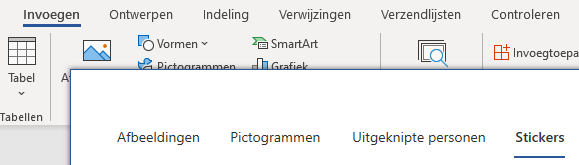 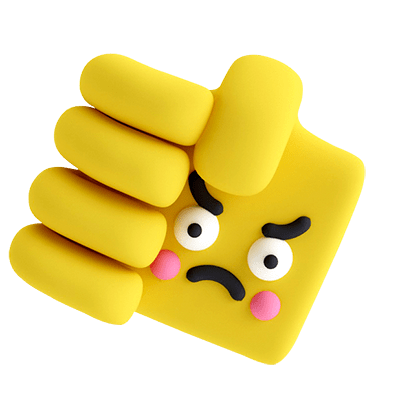 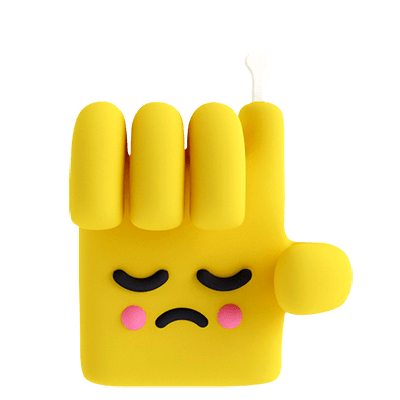 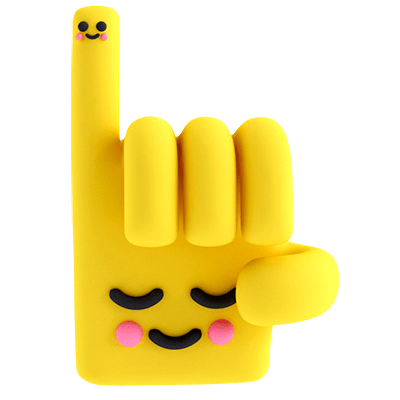 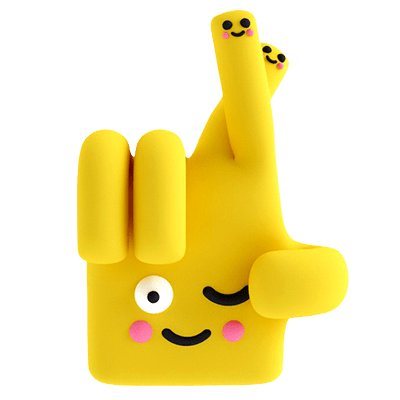 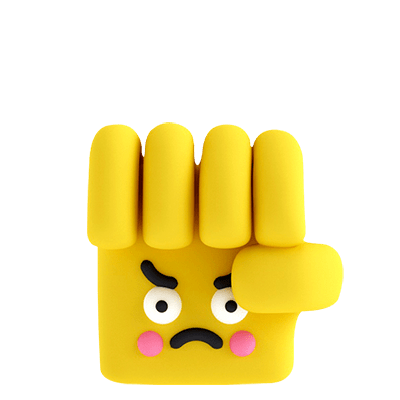 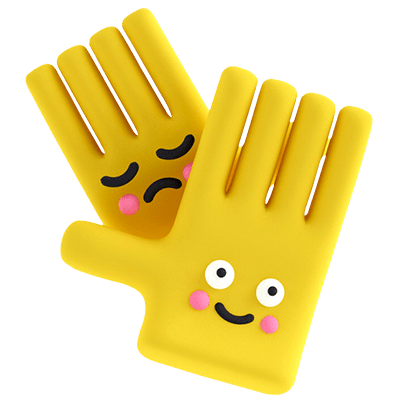 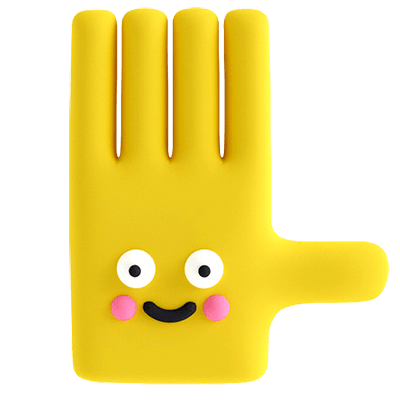 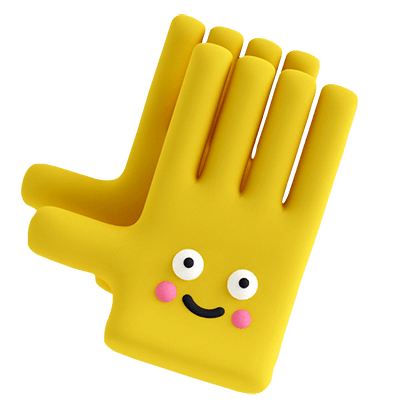 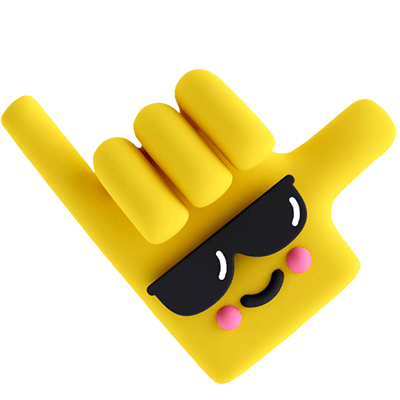 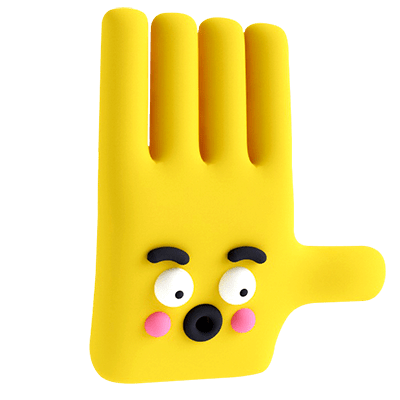 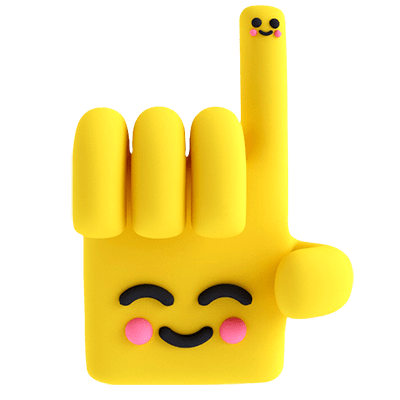 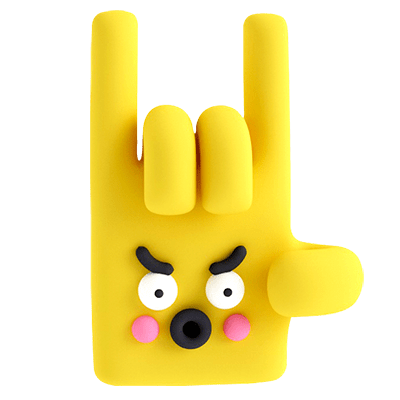 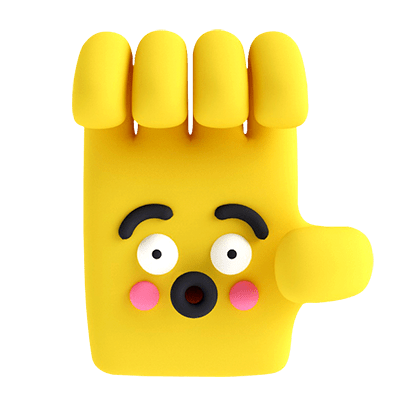 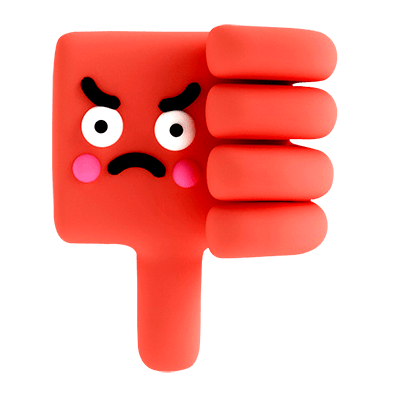 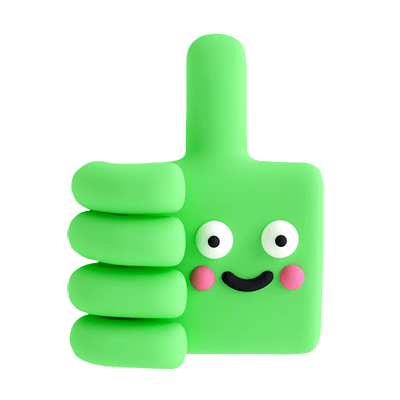 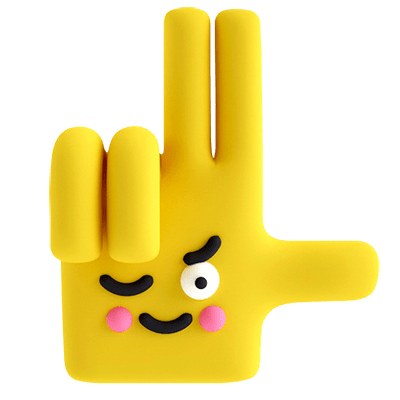 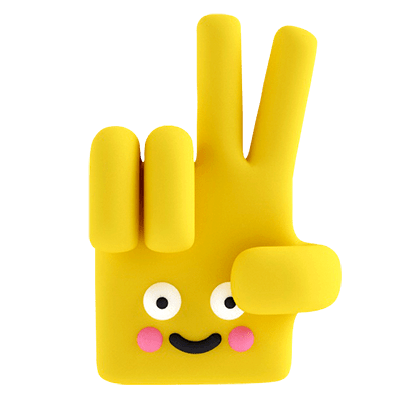 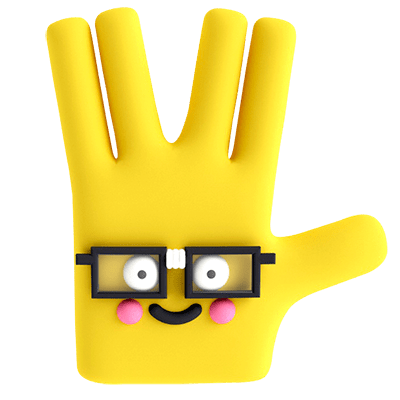 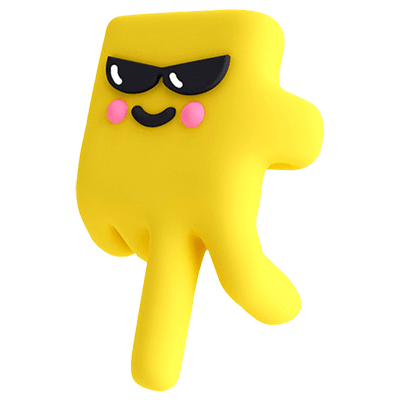 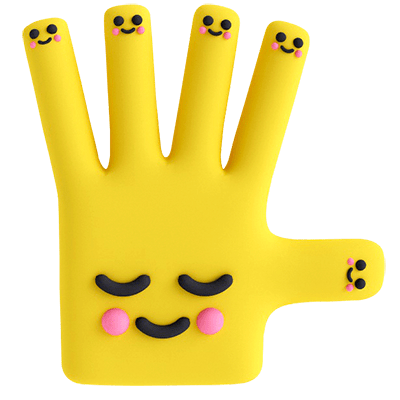 